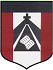 CLASE CORRESPONDIENTE AL DIA JUEVES 11 DE JUNIOEDUCACIÓN FISICA                                             PROFESOR MENTA ANDRÉSamenta@institutonsvallecba.edu.ar1° y 2° GRADO BCONTENIDO A TRABAJAR: Habilidades Motrices: Repasamos las destrezas trabajadas en esta unidad. BUENOS DIAS FAMILIAS! ESPERO QUE ESTEN  MUY BIEN!!!Buscamos un lugar cómodo para poder trabajar, acomodamos la pantalla en un lugar que la pueda ver perfectamente y trabajo en forma de espejo con el Profe.Les dejo la clase en el siguiente video. https://drive.google.com/open?id=1tOPeSJFxiuLJwYsnuo645M0VrI_-kgXjPor ahora no es necesario que me devuelvan las tareas. A finalizar este tema les pediré un pequeño videíto realizando las destrezas practicadas. Yo les avisare oportunamente.ESPERO QUE LES GUSTE!!!MUCHAS GRACIAS!! SALUDOS!!!PROFE. ANDRÉS.